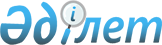 О порядке утверждения состава делегаций, сопровождающих Президента Республики Казахстан в ходе его зарубежных визитовРАСПОРЯЖЕНИЕ ПРЕЗИДЕНТА РЕСПУБЛИКИ КАЗАХСТАН от 10 января 1996 г. N 2752



          В целях повышения эффективности визитов главы государства за
рубеж установить следующий порядок представления состава
сопровождающей его делегации:




          1. Предложения по составу официальной делегации и
сопровождающим лицам представляются Руководителю Администрации
Президента Министерством иностранных дел по согласованию с
заинтересованными государственными органами и должностными лицами,
исходя из целей и программы визита;




          по сотрудникам охраны и экипажу - руководством Службы охраны
Президента;




          по представителям средств массовой информации - пресс-секретарем
Президента;




          по составу группы бизнесменов - Министерством промышленности
и торговли.




          2. Руководитель Администрации Президента обобщает поступившие
их на утверждение главы государства не позднее, чем за месяц до
начала визита.




            Президент
Республики Казахстан








					© 2012. РГП на ПХВ «Институт законодательства и правовой информации Республики Казахстан» Министерства юстиции Республики Казахстан
				